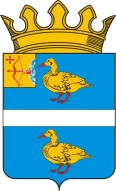 В соответствии с частью 8 статьи 37 Федерального закона от 06.10.2003              № 131-ФЗ «Об общих принципах организации местного самоуправления в Российской Федерации», руководствуясь статьями 7, 19, 32 Устава муниципального образования Яранский муниципальный район, Яранская районная Дума РЕШИЛА:1. Утвердить структуру администрации Яранского муниципального района Кировской области в текстовом и графическом виде. Прилагается.2. Признать утратившим силу решение Яранской районной Думы от 31.01.2020 № 383 «О структуре администрации Яранского района».3. Настоящее решение опубликовать в Информационном бюллетене органов местного самоуправления Яранского муниципального района Кировской области, разместить в сети Интернет на официальном сайте органов местного самоуправления Яранского муниципального района Кировской области.4. Контроль за выполнением настоящего решения возложить на постоянную депутатскую комиссию по мандатам, регламенту, вопросам местного самоуправления, законности и правопорядку.   5. Настоящее решение вступает в силу 31 декабря 2022 года.  ПОДГОТОВЛЕНО                                                   УТВЕРЖДЕНАрешением Яранской районной Думы                                                            от 28.10.2022 № 105  СТРУКТУРАадминистрации Яранского муниципального района Кировской области в текстовом виде1. Глава Яранского района, глава администрации Яранского района.2. Заместитель главы администрации района.3. Заместитель главы администрации района, начальник управления по вопросам жизнеобеспечения района администрации района.4. Заместитель  главы администрации  района, начальник финансового управления администрации района.5 Отраслевые (функциональные) органы администрации района:5.1. Финансовое управление администрации Яранского района.5.2. Управление по делам муниципальной собственности администрации Яранского района.6. Структурные подразделения администрации района6.1. Управление экономики и развития предпринимательства района администрации района.6.1.1. Сектор по размещению муниципального заказа. 6.2. Управление по вопросам жизнеобеспечения района администрации района.6.2.1. Сектор гражданской обороны и чрезвычайных ситуаций. 6.3. Управление образования администрации Яранского района.6.4. Управление культуры администрации Яранского района.6.5. Отдел по делам молодежи, спорта и профилактики правонарушений администрации района.6.6. Комиссия по делам несовершеннолетних и защите их прав.6.7. Сектор опеки и попечительства.6.8. Отдел сельского хозяйства администрации района.6.9. Отдел бухгалтерского учета и отчетности администрации района.6.10. Отдел правовой работы администрации района.6.11. Отдел организационной и кадровой работы администрации района.6.11.1. Сектор информационного обеспечения.6.12. Сектор специальной работы.7. Специалисты, не входящие в состав отраслевых органов и структурных подразделений администрации района:7.1. Диспетчеры единой дежурно-диспетчерской службы.7.2.  Методисты методического кабинета.8. Работники, занимающие должности, не отнесенные к должностям муниципальной службы, и осуществляющие техническое обеспечение деятельности администрации района.9. Рабочие отдельных профессий и младшего обслуживающего персонала, занятых обслуживанием администрации района.ДУМА ЯРАНСКОГО МУНИЦИПАЛЬНОГО РАЙОНА  КИРОВСКОЙ ОБЛАСТИРЕШЕНИЕДУМА ЯРАНСКОГО МУНИЦИПАЛЬНОГО РАЙОНА  КИРОВСКОЙ ОБЛАСТИРЕШЕНИЕДУМА ЯРАНСКОГО МУНИЦИПАЛЬНОГО РАЙОНА  КИРОВСКОЙ ОБЛАСТИРЕШЕНИЕДУМА ЯРАНСКОГО МУНИЦИПАЛЬНОГО РАЙОНА  КИРОВСКОЙ ОБЛАСТИРЕШЕНИЕ28.10.2022№ 105г. Яранск г. Яранск г. Яранск г. Яранск О структуре администрацииЯранского района Кировской областиО структуре администрацииЯранского района Кировской областиО структуре администрацииЯранского района Кировской областиО структуре администрацииЯранского района Кировской областиПредседательЯранской районной Думы                                           Л.П. БелоусоваГлава Яранского района                            А.А. ТрушковаКонсультант по юридическим вопросам отдела правовой работы администрации района                       Н.А. Чичинова СОГЛАСОВАНОЗаместитель главы администрации района                          С.А. Мокрецов Заместитель главы администрации района, начальник финансового управления администрации района                     Л.В. Беляева Заместитель главы администрации района, начальник управления по вопросам жизнеобеспечения  района администрации района                    В.Е. Жиров Заведующий отделом организационной и кадровой работы администрации района                    А.В. Зверева Заведующий отделом правовой работы администрации района                       Е.Л. Бусыгина 